List of CA SMPG WG Attendees – Sorted by NMPG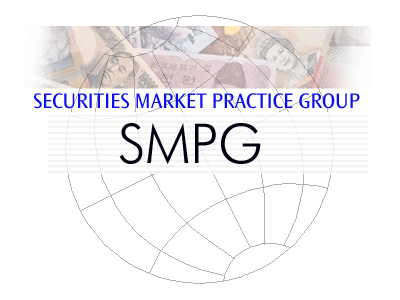 NMPGTitleFirst NameLast NameInstitutionsFIMrs.SariRaskNordea BankISITC USMrs.KarlaMcKennaCITIISITC USMrs.MaleneMcMahonSWIFTObserverISITC USMrs.SondaPimentalBBHISITC USMr.SteveSloanDTCCObserverITMrs.PaolaDeantoniSGSSLUMr.BernardLenelleClearstreamCo-ChairMDPUGMr.PeterHindsInteractive DataNOMr.AlexandreWathneNordea Bank NorgeSEMrs.ChristineStrandbergSEBCo-ChairUK&IEMrs.MariangelaFumagalliBNP ParibasXS (Eurobond)Mrs.DelphineHaillezEuroclearZAMr.SanjeevJayramRMBSWIFTMr.JacquesLittréSWIFTFacilitator